Международный Союз Ветеранов 
Атомной Энергетики и ПромышленностиЯДЕРНАЯ ЭНЕРГЕТИКА: ИСТОРИЯ, СОСТОЯНИЕ,ПРОБЛЕМЫ И ПЕРСПЕКТИВЫ РАЗВИТИЯ,ЯДЕРНАЯ КУЛЬТУРА И ОБРАЗОВАНИЕ,ИННОВАЦИОННОЕ РАЗВИТИЕ И РОЛЬ МАГАТЭ (Сборник статей и интервью  2006 – 2016 гг.)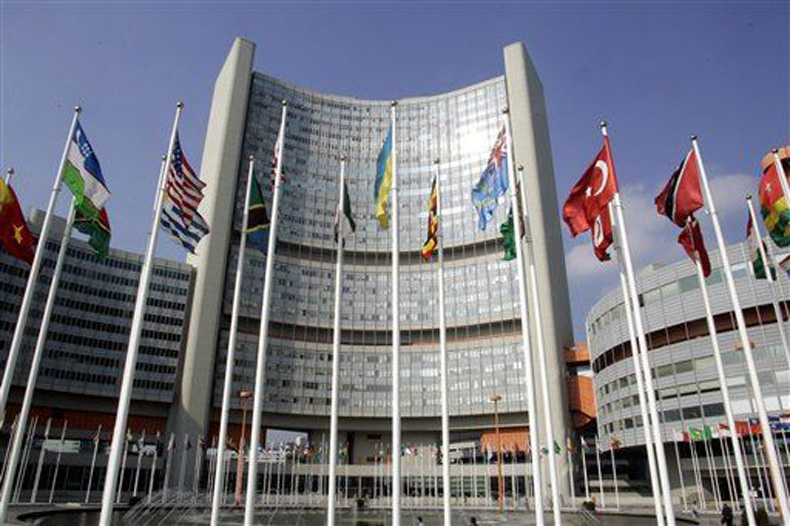 «Мы подходим к великому перевороту в жизни человечества, с которым не могут сравниться все им ранее пережитые…… Человек получит в свои руки атомную энергию, такой источник силы, который даст ему возможность строить свою жизнь, как он захочет.Сумеет ли человек воспользоваться этой силой, направляя ее на добро, а не на самоуничтожение?»В.И. Вернадский.    1922 г.